Publicado en Ciudad de México el 13/11/2020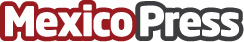 Pearson relanza sus exámenes y anuncia nuevos formatos de evaluación La empresa líder en educación anuncia cambios en su suite de certificaciones: PTE Academic es ahora aceptado por el Reino Unido (UK) como prueba de dominio del idioma para las aplicaciones de Visas y habrá nuevos formatos de evaluación como el computer-based para el Pearson English International CertificateDatos de contacto:María José Domínguez55 4384 4622Nota de prensa publicada en: https://www.mexicopress.com.mx/pearson-relanza-sus-examenes-y-anuncia-nuevos Categorías: Internacional Idiomas Educación Comunicación Recursos humanos Ciudad de México http://www.mexicopress.com.mx